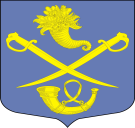 МУНИЦИПАЛЬНОЕ УЧРЕЖДЕНИЕ«СОВЕТ ДЕПУТАТОВМУНИЦИПАЛЬНОГО ОБРАЗОВАНИЯБУДОГОЩСКОЕ ГОРОДСКОЕ ПОСЕЛЕНИЕКИРИШСКОГО МУНИЦИПАЛЬНОГО РАЙОНАЛЕНИНГРАДСКОЙ ОБЛАСТИ»РЕШЕНИЕОб утверждении порядка использованиясобственных материальных ресурсов ифинансовых средств муниципальногообразования Будогощское городское поселениеКиришского муниципального района Ленинградской области для осуществления переданных ему отдельных полномочий(или части полномочий).В соответствии со статьей 86 Бюджетного кодекса Российской Федерации, статьей 15 Федерального закона от 06.10.2003 № 131-ФЗ «Об общих принципах организации местного самоуправления в Российской Федерации», на основании Устава муниципального образования Будогощское городское поселение Киришского муниципального района Ленинградской области, Совет депутатов муниципального образования Будогощское городское поселение Киришского муниципального района Ленинградской области РЕШИЛ:1. Утвердить прилагаемый Порядок использования собственных материальных ресурсов и финансовых средств муниципального образования Будогощское городское поселение Киришского муниципального района Ленинградской области для осуществления переданных ему отдельных полномочий (или части полномочий).2. Опубликовать настоящее решение на официальном сайте администрации муниципального образования Будогощское городское поселение Киришского муниципального района Ленинградской области в информационно-телекоммуникационной сети Интернет3. Настоящее решение вступает в силу после его официального опубликования.Глава муниципального образования     муниципального образования Будогощское городское поселение Киришского муниципального района Ленинградской области                                     				С.В. ФроловПриложениеПОРЯДОКИСПОЛЬЗОВАНИЯ СОБСТВЕННЫХ МАТЕРИАЛЬНЫХРЕСУРСОВ И (или) ФИНАНСОВЫХ СРЕДСТВ МУНИЦИПАЛЬНОГО ОБРАЗОВАНИЯ БУДОГОЩСКОЕ ГОРОДСКОЕ ПОСЕЛЕНИЕ КИРИШСКОГО МУНИЦИПАЛЬНОГО РАЙОНА  ЛЕНИНГРАДСКОЙ ОБЛАСТИ ДЛЯ ОСУЩЕСТВЛЕНИЯ ПЕРЕДАННЫХ ЕМУ ОТДЕЛЬНЫХПОЛНОМОЧИЙ (ИЛИ ЧАСТИ ПОЛНОМОЧИЙ) 1. Общие положения1.1. Настоящий Порядок разработан в соответствии со статьей 86 Бюджетного кодекса Российской Федерации, статьей 15 Федерального закона от 06.10.2003 № 131-ФЗ «Об общих принципах организации местного самоуправления в Российской Федерации», Уставом муниципального образования Будогощское городское поселение Киришского муниципального района Ленинградской области и определяет случаи и порядок использования собственных материальных ресурсов и финансовых средств для осуществления переданных ему отдельных полномочий (или части полномочий) (далее - переданные полномочия).1.2. Предложения о дополнительном использовании собственных финансовых средств для осуществления переданных полномочий вносятся главой администрации муниципального образования Будогощское городское поселение Киришского муниципального района Ленинградской области в Совет депутатов муниципального образования Будогощское городское поселение Киришского муниципального района Ленинградской области одновременно с внесением на рассмотрение проекта бюджета района на очередной финансовый год и плановый период либо с проектом решения Совета депутатов муниципального образования Будогощское городское поселение Киришского муниципального района Ленинградской области о внесении изменений в решение о бюджете на очередной финансовый год и плановый период в течение текущего финансового года. Совет депутатов муниципального образования Будогощское городское поселение Киришского муниципального района Ленинградской области рассматривает и принимает решение по предложению о дополнительном использовании собственных финансовых средств района для осуществления переданных полномочий в рамках процедуры рассмотрения и принятия бюджета района на очередной финансовый год и плановый период или в рамках рассмотрения и принятия решения о внесении изменений в решение о бюджете на очередной финансовый год и плановый период соответственно.1.3. Предложение о дополнительном использовании собственных материальных ресурсов и (или) финансовых средств муниципального образования Будогощское городское поселение Киришского муниципального района Ленинградской области (далее – собственные средства) для осуществления переданных полномочий (далее - предложение) должно содержать направления использования материальных ресурсов и финансовых средств муниципального образования Будогощское городское поселение Киришского муниципального района Ленинградской области и расчет объема финансовых средств,  и перечень материальных ресурсов, необходимых для осуществления переданных полномочий, а также обоснование их использования.К предложению прилагаются ходатайство (заявление), а также документы с экономическим обоснованием невозможности предоставления межбюджетного трансферта в необходимом размере на осуществление переданного полномочия.1.4. Сведения об эффективности использования собственных средств для осуществления переданных полномочий подлежит включению в ежегодный отчет главы администрации муниципального образования Будогощское городское поселение Киришского муниципального района Ленинградской области перед Советом депутатов муниципального образования Будогощское городское поселение Киришского муниципального района Ленинградской области.2. Случаи использования собственных средств для осуществления переданных полномочий.2.1. Собственные средства используются в случае недостаточности финансовых средств и материальных ресурсов поселения, которые  переданы Будогощскому городскому поселению Киришского муниципального района Ленинградской области по соответствующему соглашению свое полномочие.2.2. Использование собственных финансовых средств для осуществления переданных полномочий допускается исключительно за счет собственных финансовых средств бюджета Будогощского городского поселения Киришского муниципального района Ленинградской области (за исключением межбюджетных трансфертов).Объем собственных средств бюджета Будогощское городское поселение Киришского муниципального района Ленинградской области, выделяемых для осуществления переданных полномочий, не может превышать 10 % общего объема средств, предусмотренных решением об утверждении бюджета Будогощского городского поселения Киришского муниципального района Ленинградской области на соответствующий финансовый год.2.3. Дополнительные собственные финансовые средства также могут использоватся в случаях задержки поступления в бюджет Будогощского городского поселения Киришского муниципального района Ленинградской области иных межбюджетных трансфертов на обеспечение переданных полномочий с последующим восстановлением денежных средств.2.4. Собственные средства используются в целях исполнения переданных полномочий в полном объеме с соблюдением законодательства и не могут быть использованы на другие цели. 3. Формы использования собственных средствдля осуществления переданных полномочий3.1.Использование собственных средств для осуществления переданных полномочий может осуществляться в следующих формах:3.1.1. выделение из бюджета Будогощского городского поселения Киришского муниципального района Ленинградской области бюджетополучателям финансовых средств для осуществления переданных полномочий в объемах, утвержденных в решении о бюджете на соответствующий финансовый год;3.1.2. предоставление бюджетным учреждениям, осуществляющим исполнение переданных полномочий, в безвозмездное пользование мебели, инвентаря, оргтехники, средств связи, расходных материалов, помещений, транспорта и иных материальных средств, необходимых для осуществления переданных полномочий.3.2. Закупка материальных ресурсов, необходимых для осуществления переданных полномочий, может осуществляться в целях:3.2.1. обеспечения лиц, осуществляющих исполнение переданных полномочий, канцелярскими принадлежностями, картриджами, иными расходными материалами;обеспечения работоспособности технических средств, переданных поселением для осуществления переданных полномочий.3.3. Собственные финансовые средства бюджета Будогощского городского поселения Киришского муниципального района Ленинградской области используются на:2) оплату услуг почтовой связи, услуг телефонно-телеграфной связи, необходимых для исполнения отдельных государственных полномочий;3) оплату проезда в служебные командировки лиц, осуществляющих исполнение переданных полномочий;4) подготовку, переподготовку и повышение квалификации муниципальных служащих, осуществляющих исполнение переданных полномочий;5) закупку материальных ресурсов, необходимых для осуществления переданных полномочий.«05» апреля 2022 года№ 24/146